OP-Maske (die Farbe ist egal!)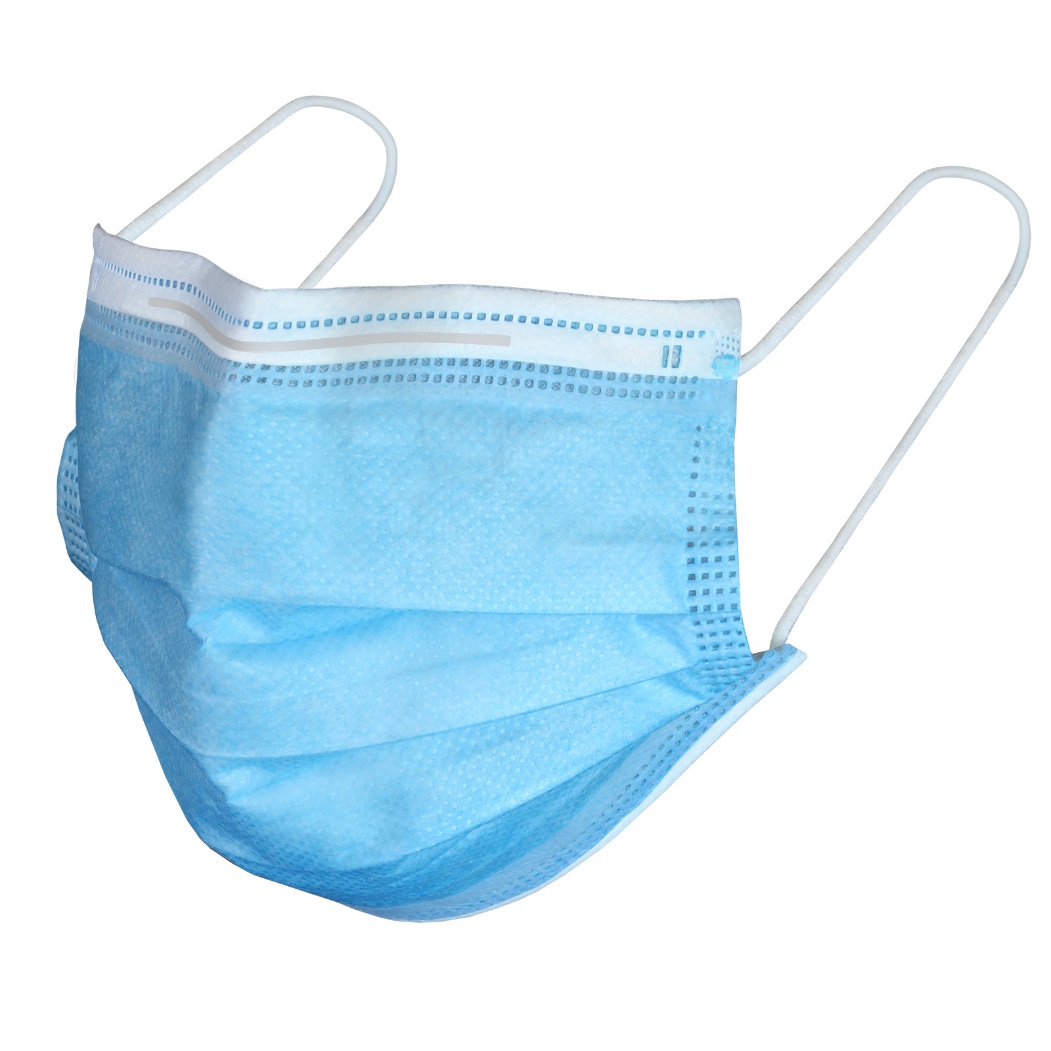 FFP2-Maske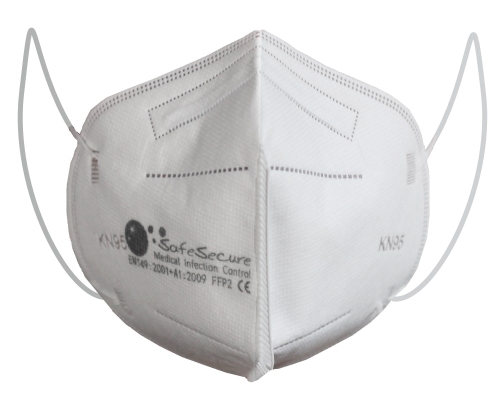 